2η Έκθεση Τεχνών με τίτλο «+υπάρχω»Δηλώσεις συμμετοχής έως τις 10 ΣεπτεμβρίουΟ Δήμος Λαμιέων και ο Φιλοζωικός Σύλλογος Φθιώτιδας συνδιοργανώνουν τη 2η Έκθεση Τεχνών με τίτλο «+υπάρχω», από 1 έως 21 Οκτωβρίου 2018, στο νεοκλασικό της οδού Αριστοτέλους 3 (Πλατεία Λαού).Στην έκθεση μπορούν να λάβουν μέρος: Απόφοιτοι ή τελειόφοιτοι Ανωτάτων Σχολών Καλών Τεχνών της Ελλάδας ή του εξωτερικού, μέλη του Επιμελητηρίου Εικαστικών Τεχνών Ελλάδας, εικαστικοί με πολυετή παρουσία στο χώρο της τέχνης και ερασιτέχνες εικαστικοί, μέλη του Φιλοζωικού Συλλόγου Φθιώτιδας με εγγραφή στο μητρώο μελών του έως 31/8/2018.Οι ενδιαφερόμενοι θα πρέπει να δηλώσουν συμμετοχή έως 10/9/2018,                                    στην ηλεκτρονική διεύθυνση: mante.maria@lamia-city.gr και κοινοποίηση στην ηλεκτρονική διεύθυνση nickyvlahou@gmail.com επισυνάπτοντας σύντομο βιογραφικό και τα απαραίτητα αποδεικτικά στοιχεία (π.χ. αφίσες ατομικών τους εκθέσεων).Οι ενδιαφερόμενοι για περισσότερες πληροφορίες, μπορούν να απευθύνονται στο τηλέφωνο 6977 671283 (καθημερινές, 19:00 έως 21:00).Επιμέλεια έκθεσης: Νίκη Βλάχου, εικαστικός - ιδρυτικό μέλος Φιλοζωικού Συλλόγου Φθιώτιδας.Από το Γραφείο Τύπου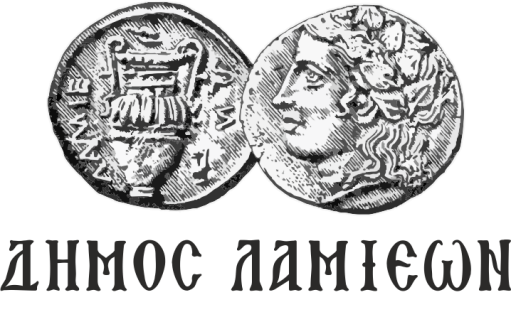 ΠΡΟΣ: ΜΜΕΔΗΜΟΣ ΛΑΜΙΕΩΝΓραφείου Τύπου& Επικοινωνίας                                    Λαμία, 6/9/2018